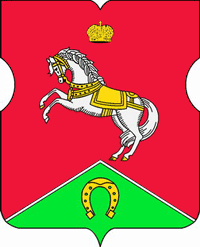 СОВЕТ ДЕПУТАТОВмуниципального округаКОНЬКОВОРЕШЕНИЕ                      28.09.2021		        7/1              _________________№___________________О проекте решения Совета депутатов муниципального округа Коньково «О внесении изменений и дополнений в Устав внутригородского муниципального образования - муниципального округа Коньково»В целях приведения Устава внутригородского муниципального образования - муниципального округа Коньково в соответствие с действующим законодательством, на основании Федерального закона от 06.10.2003 № 131-ФЗ «Об общих принципах организации местного самоуправления в Российской Федерации», Законом г. Москвы от 6 ноября 2002 г. N 56 «Об организации местного самоуправления в городе Москве» Советом депутатов принято решение:Принять за основу проект Решения Совета депутатов муниципального округа Коньково «О внесении изменений и дополнений в Устав внутригородского муниципального образования - муниципального округа Коньково» согласно Приложению к настоящему Решению.2. Опубликовать настоящее решение в бюллетене «Московский муниципальный вестник», разместить на официальном сайте муниципального округа Коньково www.konkovo-moscow.ru.3. Настоящее решение вступает в силу со дня его официального опубликования.4. Контроль за исполнением настоящего решения возложить на главу муниципального округа Коньково Малахова С.В.Глава муниципального округа Коньково                               С.В. Малахов Приложение 								к решению Совета Депутатов	муниципального округа Коньковоот 28.09.2021 № 7/1ПРОЕКТСОВЕТ ДЕПУТАТОВмуниципального округаКОНЬКОВОРЕШЕНИЕО внесении изменений и дополненийв Устав внутригородского муниципальногообразования - муниципального округа КоньковоНа основании пункта 1 части 10 статьи 35 Федерального закона от 6 октября 2003 года N 131-ФЗ «Об общих принципах организации местного самоуправления в Российской Федерации» и в целях приведения Устава муниципального округа Коньково в соответствие с  Федеральным законом от 6 октября 2003 г. N 131-ФЗ «Об общих принципах организации местного самоуправления в Российской Федерации», Федеральным законом от 27 июля 2010 г. N 210-ФЗ «Об организации предоставления государственных и муниципальных услуг», Законом г. Москвы от 6 ноября 2002 г. N 56 «Об организации местного самоуправления в городе Москве»Советом депутатов принято решение:1. Внести в Устав внутригородского муниципального образования - муниципального округа Коньково (решение Совета депутатов муниципального округа Коньково №4/3 от 29.03.2016г.) следующие изменения и дополнения:Изложить статью 1 в следующей редакции:«Наименование внутригородского муниципального образования – муниципальный округ Коньково в городе Москве (далее - муниципальный округ).Муниципальный округ является самостоятельным муниципальным образованием, в границах которого местное самоуправление осуществляется путем самостоятельного и под свою ответственность решения жителями муниципального округа непосредственно и (или) через органы местного самоуправления муниципального округа вопросов местного значения, исходя из интересов жителей, с учетом исторических и иных местных традиций.»В официальных документах, издаваемых органами и должностными лицами местного самоуправления муниципального округа, наименования «внутригородское муниципальное образование - муниципальный округ Коньково в городе Москве», «муниципальный округ Коньково в городе Москве»; и «муниципальный округ Коньково» равнозначны.»Подпункт «з» пункта 17 части 2 статьи 6 изложить в следующей редакции:«з) в мероприятиях по профилактике терроризма и экстремизма, а также по минимизации и (или) ликвидации последствий проявлений терроризма и экстремизма на территории муниципального округа, организуемых федеральными органами исполнительной власти и (или) органами исполнительной власти города Москвы;»Подпункт «а» пункта 21 части 2 статьи 6 изложить в следующей редакции:«а) к проектам государственных программ (подпрограмм государственных программ) города Москвы»;Подпункт «е» пункта 2 части 2 статьи 6 признать утратившим силу;пункт 1 части 9 статьи 12 изложить в следующей редакции:«1) заниматься предпринимательской деятельностью лично или через доверенных лиц;»пункт 2 части 9 статьи 12 изложить в следующей редакции:«2) участвовать в управлении коммерческой или некоммерческой организацией, за исключением следующих случаев:а) участие на безвозмездной основе в управлении политической партией, органом профессионального союза, в том числе выборным органом первичной профсоюзной организации, созданной в органе местного самоуправления, аппарате избирательной комиссии муниципального образования, участие в съезде (конференции) или общем собрании иной общественной организации, жилищного, жилищно-строительного, гаражного кооперативов, товарищества собственников недвижимости;б) участие на безвозмездной основе в управлении некоммерческой организацией (кроме участия в управлении политической партией, органом профессионального союза, в том числе выборным органом первичной профсоюзной организации, созданной в органе местного самоуправления, аппарате избирательной комиссии муниципального образования, участия в съезде (конференции) или общем собрании иной общественной организации, жилищного, жилищно-строительного, гаражного кооперативов, товарищества собственников недвижимости) с предварительным уведомлением Мэра Москвы в порядке, установленном законом города Москвы;в) представление на безвозмездной основе интересов муниципального образования в совете муниципальных образований субъекта Российской Федерации, иных объединениях муниципальных образований, а также в их органах управления;г) представление на безвозмездной основе интересов муниципального образования в органах управления и ревизионной комиссии организации, учредителем (акционером, участником) которой является муниципальное образование, в соответствии с муниципальными правовыми актами, определяющими порядок осуществления от имени муниципального образования полномочий учредителя организации либо порядок управления находящимися в муниципальной собственности акциями (долями в уставном капитале);д) иные случаи, предусмотренные федеральными законами;»Часть 5 статьи 13 изложить в следующей редакции:«5. В случае временного отсутствия или досрочного прекращения полномочий главы муниципального образования либо применения к нему по решению суда мер процессуального принуждения в виде заключения под стражу или временного отстранения от должности его полномочия временно исполняет заместитель Председателя Совета депутатов»;часть 8 статьи 13 изложить в следующей редакции:«8. В случае досрочного прекращения полномочий главы муниципального округа избрание главы муниципального округа осуществляется не позднее чем через шесть месяцев со дня такого прекращения полномочий. При этом если до истечения срока полномочий Совета депутатов муниципального округа осталось менее шести месяцев, избрание главы муниципального округа осуществляется на первом заседании вновь избранного Совета депутатов муниципального округа.»;Статью 19 дополнить частью 6 следующего содержания:«6. В случаях, указанных в ст.11.1. Федерального закона от 27 июля 2010 г. N 210-ФЗ «Об организации предоставления государственных и муниципальных услуг» заявитель в порядке досудебного (внесудебного) обжалования может обратиться с жалобой на решения и действия (бездействия) органа, предоставляющего муниципальную услугу, должностного лица органа, предоставляющего муниципальную услугу, либо муниципального служащего, иных лиц, предусмотренных Федеральным законом.В случае признания жалобы подлежащей удовлетворению в ответе заявителю дается информация о действиях, осуществляемых органом, предоставляющим муниципальную услугу, в целях незамедлительного устранения выявленных нарушений при оказании государственной или муниципальной услуги, а также приносятся извинения за доставленные неудобства и указывается информация о дальнейших действиях, которые необходимо совершить заявителю в целях получения муниципальной услуги.В случае признания жалобы не подлежащей удовлетворению в ответе заявителю, даются аргументированные разъяснения о причинах принятого решения, а также информация о порядке обжалования принятого решения.Особенности подачи и рассмотрения жалоб на решения и действия (бездействие) органов местного самоуправления и их должностных лиц, муниципальных служащих, устанавливаются муниципальным правовым актом.»;часть 2 статьи 36 дополнить абзацем вторым следующего содержания:«Для официального опубликования (обнародования) муниципальных правовых актов и соглашений органы местного самоуправления вправе также использовать сетевое издание. В случае опубликования (размещения) полного текста муниципального правового акта в официальном сетевом издании объемные графические и табличные приложения к нему в печатном издании могут не приводиться.»пункт 1 части 5 статьи 46 изложить в следующей редакции:«1) проект Устава, а также проект нормативного правового акта Совета депутатов о внесении изменений и дополнений в Устав, кроме случаев, когда изменения в Устав вносятся в форме точного воспроизведения положений Конституции Российской Федерации, федеральных законов, конституции (устава) или законов города Москвы в целях приведения Устава в соответствие с этими нормативными правовыми актами;»;12) пункт 6 статьи 62 изложить в следующей редакции:«6. Устав муниципального образования, муниципальный правовой акт о внесении изменений и дополнений в устав муниципального образования подлежат официальному опубликованию (обнародованию) после их государственной регистрации и вступают в силу после их официального опубликования (обнародования). Глава муниципального образования обязан опубликовать (обнародовать) зарегистрированные устав муниципального образования, муниципальный правовой акт о внесении изменений и дополнений в устав муниципального образования в течение семи дней со дня  уведомления о включении сведений об уставе муниципального образования, муниципальном правовом акте о внесении изменений в устав муниципального образования в государственный реестр уставов муниципальных образований субъекта Российской Федерации, предусмотренного частью 6 статьи 4 Федерального закона от 21 июля 2005 года № 97-ФЗ "О государственной регистрации уставов муниципальных образований.)» подпункт 1 пункта 2 статьи 6 изложить в следующей редакции:«1) составление и рассмотрение проекта бюджета муниципального округа, утверждение и исполнение бюджета муниципального округа, осуществление контроля за его исполнением, составление и утверждение отчета об исполнении бюджета муниципального округа;»; пункт 2 статьи 56 изложить в следующей редакции:«2. Составление и рассмотрение проекта местного бюджета, утверждение и исполнение местного бюджета, осуществление контроля за его исполнением, составление и утверждение отчета об исполнении местного бюджета осуществляются органами местного самоуправления самостоятельно с соблюдением требований, установленных Бюджетным кодексом Российской Федерации, федеральными законами и законами города Москвы.»Статью 23 дополнить частью 2 следующего содержания:«2)  Депутату, осуществляющему свои полномочия на непостоянной основе, в связи с таким осуществлением гарантируется сохранение места работы (должности) на период, продолжительность которого составляет в совокупности четыре рабочих дня в месяц». подпункт  9 пункта 3 статьи 13 изложить в следующей редакции:«9) прекращения гражданства Российской Федерации либо гражданства иностранного государства - участника международного договора Российской Федерации, в соответствии с которым иностранный гражданин имеет право быть избранным в органы местного самоуправления, наличия гражданства (подданства) иностранного государства либо вида на жительство или иного документа, подтверждающего право на постоянное проживание на территории иностранного государства гражданина Российской Федерации либо иностранного гражданина, имеющего право на основании международного договора Российской Федерации быть избранным в органы местного самоуправления, если иное не предусмотрено международным договором Российской Федерации»;подпункт 7 пункта 7 статьи 20 изложить в следующей редакции:«7) прекращения гражданства Российской Федерации либо гражданства иностранного государства - участника международного договора Российской Федерации, в соответствии с которым иностранный гражданин имеет право быть избранным в органы местного самоуправления, наличия гражданства (подданства) иностранного государства либо вида на жительство или иного документа, подтверждающего право на постоянное проживание на территории иностранного государства гражданина Российской Федерации либо иностранного гражданина, имеющего право на основании международного договора Российской Федерации быть избранным в органы местного самоуправления, если иное не предусмотрено международным договором Российской Федерации».2. Главе муниципального округа Коньково Малахову С.В. направить настоящее решение Совета депутатов муниципального округа Коньково на государственную регистрацию в Министерство юстиции Российской Федерации по Москве.Опубликовать настоящее решение в бюллетене «Московский муниципальный вестник», разместить на официальном сайте муниципального округа Коньково www.konkovo-moscow.ru.4. Настоящее решение вступает в силу со дня его официального опубликования.5.Контроль за исполнением настоящего решения возложить на главу муниципального округа Коньково Малахова С.В.Глава муниципального округа Коньково                                С.В. Малахов 